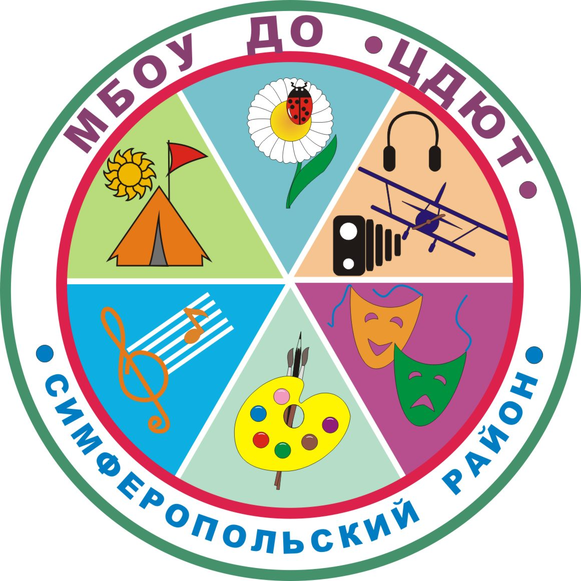 МУНИЦИПАЛЬНОЕ БЮДЖЕТНОЕ ОБРАЗОВАТЕЛЬНОЕ УЧРЕЖДЕНИЕДОПОЛНИТЕЛЬНОГО ОБРАЗОВАНИЯ«ЦЕНТР ДЕТСКОГО И ЮНОШЕСКОГО ТВОРЧЕСТВА»№ п/пДатаМероприятияМесто проведения02.04.2018.СП учителей иностранного языкаМБОУ «Новоселовская школа» (сбор учителей ост.Яблоко в 8.20)03.04.2018г.Муниципальный этап пед. конкурса «Урок нравственности»МБОУ ДО «ЦДЮТ» 04.04.2018Сдать МТБ кабинета биологии. Конкурс фотографий «Мой любимый уголок Крыма», конкурс агитационных листовок экологического характера. МБОУ ДО «ЦДЮТ» 04.04.2018Заседание ТПМПКМБДОУ «Детский сад «Солнышко» пгт. Гвардейское»04.04.18ТВ «Организация инновационной деятельности в ОУ»МБОУ «Родниковская школа-гимназия»05.04.2018Семинар-практикум библиотекарейМБОУ «Урожайновская школа»06.04.2018Заседание ТПМПКМБДОУ «Детский сад «Солнышко» пгт. Гвардейское»06.04.2018Подготовка к аккредитации (выезд УО, МБОУ ДО «ЦДЮТ»)МБОУ «Пожарская школа»10.04.2018.Конкурс театральных коллективов на иностранном  языкеМБОУ «Молодежненская школа № 2»; 13.0011.04.2018Олимпиада «Эколята- молодые защитники природы». Заседание ТГ учителей биологии.МБОУ ДО «ЦДЮТ»11.04.2018ШМУ дефектологовМБОУ «Урожайновская школа»11.04.2018г.Муниципальный этап Всероссийской военно-спортивной игры «Победа»МБОУ «Мирновская школа № 2»11.04.18ТВ «Организация инновационной деятельности в ОУ»МБОУ «Чистенская школа-гимназия»12.04.2018ВПР по биологии 11 классМБОУ района12.04.2018г.ШМУ начальных классовМБОУ «Залесская школа»13.04.2018Заседание ТПМПКМБДОУ «Детский сад «Василек» с. Доброе»13.04.2018ТВ "Использование ЭОР на уроках обществознания"МБОУ "Украинская школа"13.04.2018Мониторинг (русский язык) 9 кл. Устное собеседованиеМБОУ района 09.04.18-13.04.18Мониторинг по математике в 11 классахМБОУ района14.04.2018г.Муниципальный этап Всероссийских спортивных игр школьников «Президентские спортивные игры»МБОУ «Гвардейская школа № 1»14.04.2018г.Муниципальный этап Всероссийских спортивных игр школьников «Президентские состязания»МБОУ «Чистенская школа-гимназия»16.04. 2018Мониторинг (русский язык) 9 кл. Устное собеседованиеМБОУ района16.04.18РМО учителей математикиМБОУ «Донская школа»17.04.18Заседание ТГ учителей крымскотатарского языка и литературыМБОУ ДО «ЦДЮТ»18.04.2018ТГ учителей-логопедовМБДОУ «Детский сад «Солнышко» пгт. Гвардейское»18.04.2018РМО русский языкМБОУ "Гвардейская школа-гимназия №2"18.04.2018МО педагогов -организаторовМБОУ «Укромновская школа»,11.00. 20.04.2018ВПР по биологии 6 классМБОУ района20.04.2018Заседание ТПМПКМБДОУ «Детский сад «Золотой ключик» с. Мирное»                                                                                                                                                                                                     20.04.2018Заседание ТГ учителей физикиМБОУ ДО «ЦДЮТ», 13.0020.04.2018РМО учителей истории и обществознанияМБОУ "Скворцовская школа"23.04.18ШМУ математикиМБОУ «Укромновская школа»24.04.2018СП по ИЗО и МХКМБОУ «Новоандреевская школа»24.04.18МК учителей крымскотатарского языка и литературыМБОУ «Кубанская школа»25.04.2018РМО учителей биологииАкадемия биоресурсов и природопользования (п. Аграрное)25.04.2018Заседание ТПМПКМБДОУ «Детский сад «Яблонька» с. Маленькое»25.04.18Совещание  ЗДУВРМБОУ «Мирновская школа № 2»26.04.2018ВПР по биологии 5 классМБОУ района26.04.2018ТГ учителей-дефектологовМБОУ ДО «ЦДЮТ»26.04.2018ШМУ библиотекарей школМБОУ «Молодежненская школа      № 2» 26.04.2018РМО учителей  географии и крымоведенияМБОУ «Широковская школа»26.04.2018 г.Аттестация руководящих должностей МБОУ «Мирновская школа № 2», 14-0026.04.18 г.ШМУ информатикиМБОУ «Украинская школа»27.04.2018Заседание ТПМПКМБДОУ «Детский сад «Яблонька» с. Маленькое»27.04.2018РМО учителей физикиМБОУ «Пожарская школа»до 27.04.2018Предоставить отчет и заявку по  итогам школьного этапа краеведческой олимпиадыМБОУ ДО «ЦДЮТ»27.04.2018ВПР по географии  в 6 классеМБОУ районадо 30.04.2018г.Принимаются заявки на пед. конкурс «Лучший классный руководитель»МБОУ ДО «ЦДЮТ» (Козьякова И.В.)30.04.18ТВ «Состояние преподавания математики»МБОУ «Константиновская школа» с 09.04 - 26.04Школьный этап  всероссийской олимпиады школьников  по краеведениюМБОУ района